Профсоюз работников народного образования и науки Российской Федерации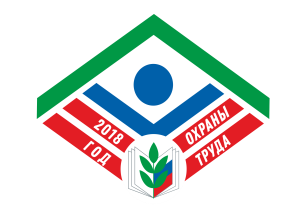 Архангельская городская общественная организацияЛомоносова пр., 209 оф.501, г.Архангельск, 163000 Тел./факс 65-53-66 E-mail: gpo@atknet.ru Информация о мероприятиях городской организации профсоюза на  февраль 2018 годаПредседатель Архангельской городской организациипрофсоюза работников образования и науки РФ _______________ Н. И. ЗаозерскаяПрофсоюз работников народного образования и науки Российской ФедерацииАрхангельская городская общественная организацияЛомоносова пр., 209 оф.501, г.Архангельск, 163000 Тел./факс 65-53-66 E-mail: gpo@atknet.ru Информация о мероприятиях городской организации профсоюза на  февраль 2018 годаПредседатель Архангельской городской организациипрофсоюза работников образования и науки РФ _______________ Н. И. ЗаозерскаяДата, времяМероприятиеМесто проведения1 февраля.15.00Заседание Президиумапр. Ломоносова , 209, каб.312пр. Ломоносова , 209, каб.31213 февраля15.00.Совещание для председателей первичных профсоюзных организаций дошкольных учреждений  и дополнительного образования.пр. Ломоносова,209,каб.201пр. Ломоносова,209,каб.20114 февраля15.00.Совещание для председателей первичных профсоюзных организаций школ и областных учреждений.  пр. Ломоносова,209,каб.201пр. Ломоносова,209,каб.20121.02.201815.00Школа молодого педагога.Семинар для педагогов общеобразовательных организаций со стажем работы до 3-х лет "От творчества учителя к творчеству ученика (развитие творческих компетенций педагога в условиях реализации профессионального стандарта учителя)"МБОУ СШ № 17МБОУ СШ № 17Обучение профсоюзного актива.12.02.-16.02.2018Охрана труда (по заявкам учреждений).Стоимость 1200 рублей. сайт  www.ucentrprof.ruпр. Ломоносова,209,пр. Ломоносова,209,22 февраля18.00.-20.00День профсоюзных знаний«Порядок исчисления средней заработной платы»пр. Ломоносова,209каб.201пр. Ломоносова,209каб.20128 февраля-1 марта2 ступень профсоюзного образования(по согласованию)ОУ №25,17,ДОУ №127, 132,84,39пр. Ломоносова,209каб.201пр. Ломоносова,209каб.20127 февраляв 15.00 ч.Консультация для социальных партнеров образовательных учреждений по разработке и заключению коллективных договоров: в ОУ №12,14,17,22,23,25,27,28,35,37,51,55,73,9,)СШ,77,54ДОУ№10,11,16,39,47,91,103,104,113,116,147,148,172,180,183,Дюсшпр. Ломоносова,209,каб.203пр. Ломоносова,209,каб.20328 февраляв 15.00 ч.Заседание правления ФСП.пр. Ломоносова , 209, каб.312пр. Ломоносова , 209, каб.312В течение месяцаВ рамках года охраны труда.Мониторинг по проблемам по охране труда.В течение месяцаПроверка по перечислению профсоюзных взносов.МБДОУ №154МБДОУ №154В течение месяцаВстречи в образовательных учреждениях (по согласованию)ПрезидиумПрезидиумДо 1 мартаЗаявки на участие в Зимней профсоюзной Председатели ППОДата, времяМероприятиеМесто проведения1 февраля.15.00Заседание Президиумапр. Ломоносова , 209, каб.312пр. Ломоносова , 209, каб.31213 февраля15.00.Совещание для председателей первичных профсоюзных организаций дошкольных учреждений  и дополнительного образования.пр. Ломоносова,209,каб.201пр. Ломоносова,209,каб.20114 февраля15.00.Совещание для председателей первичных профсоюзных организаций школ и областных учреждений.  пр. Ломоносова,209,каб.201пр. Ломоносова,209,каб.20121.02.201815.00Школа молодого педагога.Семинар для педагогов общеобразовательных организаций со стажем работы до 3-х лет "От творчества учителя к творчеству ученика (развитие творческих компетенций педагога в условиях реализации профессионального стандарта учителя)"МБОУ СШ № 17МБОУ СШ № 17Обучение профсоюзного актива.12.02.-16.02.2018Охрана труда (по заявкам учреждений).Стоимость 1200 рублей. сайт  www.ucentrprof.ruпр. Ломоносова,209,пр. Ломоносова,209,22 февраля18.00.-20.00День профсоюзных знаний«Порядок исчисления средней заработной платы»пр. Ломоносова,209каб.201пр. Ломоносова,209каб.20128 февраля-1 марта2 ступень профсоюзного образования(по согласованию)ОУ №25,17,ДОУ №127, 132,84,39пр. Ломоносова,209каб.201пр. Ломоносова,209каб.20127 февраляв 15.00 ч.Консультация для социальных партнеров образовательных учреждений по разработке и заключению коллективных договоров: в ОУ №12,14,17,22,23,25,27,28,35,37,51,55,73,9,)СШ,77,54ДОУ№10,11,16,39,47,91,103,104,113,116,147,148,172,180,183,Дюсшпр. Ломоносова,209,каб.203пр. Ломоносова,209,каб.20328 февраляв 15.00 ч.Заседание правления ФСП.пр. Ломоносова , 209, каб.312пр. Ломоносова , 209, каб.312В течение месяцаВ рамках года охраны труда.Мониторинг по проблемам по охране труда.В течение месяцаПроверка по перечислению профсоюзных взносов.МБДОУ №154МБДОУ №154В течение месяцаВстречи в образовательных учреждениях (по согласованию)ПрезидиумПрезидиумДо 1 мартаЗаявки на участие в Зимней профсоюзной Председатели ППО